5. třída – Distanční výuka 15. 3. 2021Český jazykPracovní list Přivlastňovací přídavná jména str. 16-17 (najdeš v okopírovaných listech).Str. 16/1, 2Str. 17/5c, d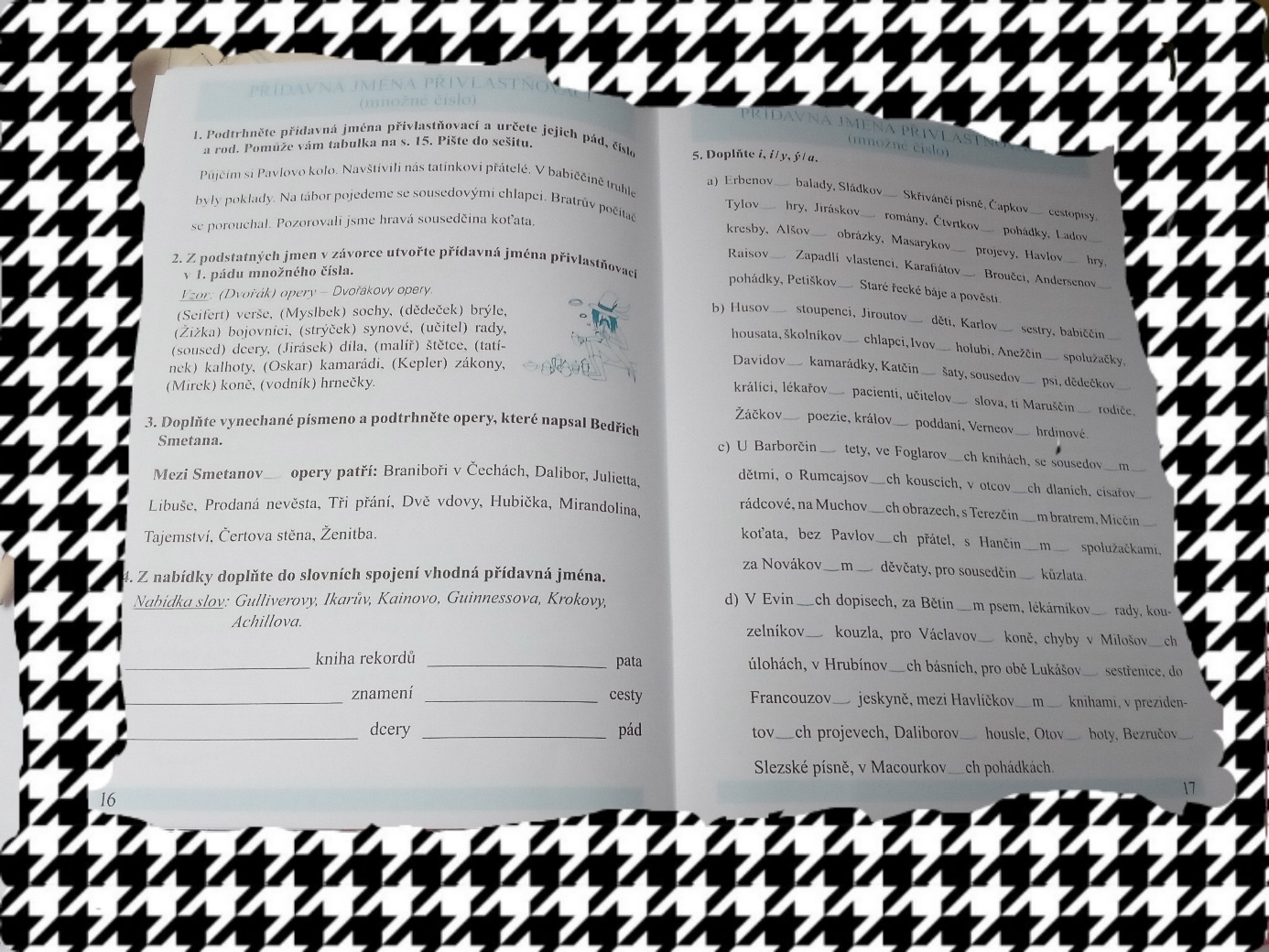 MatematikaUč 73 nebo 74/7 – ústně. Online hodina.Uč 75 nebo 76/16 – Online hodina.Převody – Převeď do cvičného sešitu. Online hodina.324 cm =            m                    cm607 cm =             m                   cm38 dm =               m                   dm102 dm =             m                  dm110 mm =           cm                 mm87 mm =             cm                 mm323 mm =           cm                 mm42 dm =              cm                 mmAnglický jazykskupina (paní učitelka Stehlíková)Slovíčka – Opakuj si nová slovíčka slovem i písmem, Uč str. 6.Neurčitý člen a x an. Připomeň si – neurčitý člen a píšeme před slovem, které ve výslovnosti začíná na souhlásku (b, c, d, f, g, h, j, k, l, m, n, p, q, r, s, t, v, w, x, z). Př. a cat, a yellow pencil.neurčitý člen an píšeme před slovem, které ve výslovnosti začíná na samohlásku (a, e, i, o, u). Př. an orange, an hour.Pracovní list – doplň neurčitý člen a x an. Pracovní list najdeš v okopírovaných pracovních listech (viz příloha). Možná neznáš slovíčka – inkoust – ink, anděl – angel, květina – flower.